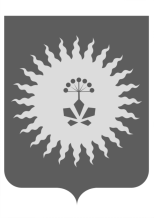 ДУМААНУЧИНСКОГО МУНИЦИПАЛЬНОГО РАЙОНАРЕШЕНИЕ   29. 11. 2017                                    с. Анучино                                        №  259О назначении публичныхслушаний по проекту решения Думы района  «О внесении изменений и дополнений в УставАнучинского муниципального района»   В соответствии с Федеральным Законом № 131 –ФЗ от 6 октября 2003 года «Об общих принципах организации местного самоуправления в Российской Федерации», Уставом Анучинского муниципального района, Дума районаРЕШИЛА:1. Назначить публичные слушания по проекту решения Думы района «О внесении изменений и дополнений в Устав Анучинского муниципального района Приморского края» на  12 декабря 2017 года. (Проект  решения Главы Анучинского муниципального  района прилагается).2. Определить место проведения публичных слушаний – актовый зал администрации Анучинского муниципального района, время проведения - 11-00 часов.3. Установить, что предложения от граждан и юридических лиц принимаются аппаратом Думы района в письменном виде по адресу: с.Анучино, ул.Лазо,6, Дума Анучинского муниципального района, со дня опубликования настоящего решения по  12 декабря 2017 года .4. Создать оргкомитет в количестве 7 человек, в состав которого включить от Думы района: Тишину Г.П. - председателя Думы района, Глушак О.С.- заместителя председателя Думы района,  Малявка Р.С.- депутата Думы района от 3 избирательного округа, Мартынову Л.П. – старшего специалиста Думы Анучинского муниципального района.5. Предложить главе Анучинского муниципального района в срок до 07 декабря 2017 года включить в состав оргкомитета представителей администрации района в количестве 3 человек.6. Настоящее решение вступает в силу со дня его принятия.7.Опубликовать настоящее решение в средствах массовой информации.ПредседательДумы Анучинскогомуниципального района                                                                      Г.П. Тишина